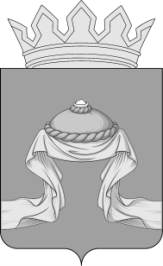 Администрация Назаровского районаКрасноярского краяПОСТАНОВЛЕНИЕ«22» 04 2021                                    г. Назарово                                       № 127-пО внесении изменений в постановление администрации Назаровского района от 16.05.2012 № 266-п «Об утверждении Положения о  системе оплаты труда работников муниципальных казенных и бюджетных учреждений муниципального образования Назаровский район Красноярского края»	На основании Трудового кодекса Российской Федерации, Федерального закона от 06.10.2003 № 131-ФЗ «Об общих принципах организации местного самоуправления в Российской Федерации», руководствуясь Уставом муниципального образования Назаровский муниципальный район Красноярского края, ПОСТАНОВЛЯЮ:	1. Внести в постановление администрации Назаровского района от 06.05.2012 № 266-п «Об утверждении Положения о новой системе оплаты труда работников муниципальных казенных и бюджетных учреждений муниципального образования Назаровский район Красноярского края» следующие изменения:	1.1. В приложении к постановлению:	1.1.1. в абзацах втором и четвертом пункта 4.2 раздела4 слова «компенсационного и» исключить.2. Отделу организационной работы и документационного обеспечения администрации Назаровского района (Любавина) разместить постановление на официальном сайте муниципального образования Назаровский район Красноярского края в информационно-телекоммуникационной сети «Интернет».3. Контроль за выполнением постановления возложить на заместителя главы района, руководителя финансового управления администрации  района (Мельничук).4. Постановление вступает в силу в день, следующий за днем его официального опубликования в газете«Советское Причулымье».Исполняющий полномочияглавы района, заместитель главы района, руководитель финансового управления администрации района					   Н.Ю. Мельничук